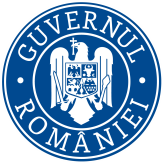 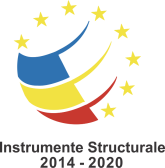 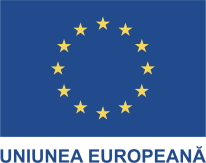 Data: 07.02.2023ANUNŢ DESCRIERE IMPLEMENTARE PROIECT  „Continuarea sprijinului pentru MFE prin asigurarea cheltuielilor cu chiria și a cheltuielilor conexe” – cod SMIS 126065În data de 06 iunie 2019, prin semnarea Deciziei de Finanțare nr. 2.1.102, a fost demarată implementarea proiectului „Continuarea sprijinului pentru MFE prin asigurarea cheltuielilor cu chiria și a cheltuielilor conexe”, cod SMIS2014+  126065, proiect cofinanțat din Fondul European de Dezvoltare Regională prin POAT 2014-2020, Axa Prioritară 2 - Sprijin pentru coordonarea, gestionarea și controlul FESI, Obiectivul specific 2.1. - Îmbunătățirea cadrului de reglementare, strategic și procedural pentru coordonarea și implementarea FESI.Obiectivul general al proiectului  îl constituie asigurarea funcționării MFE în calitate de autoritate pentru coordonarea FESI și de AM pentru POAT și POIM, inclusiv pentru închiderea POST, POSM, POAT 2007-2013.Obiectivul specific al proiectului îl constituie asigurarea spațiului și a cheltuielilor conexe necesare pentru desfășurarea activităților curente ale MFE.Beneficiar: Ministerul Fondurilor Europene, Direcția Generală Achiziții Publice și Servicii InterneValoarea totală a proiectului:  56.843.768,24 lei; valoarea totală eligibilă 52.218.436,12 lei, din care finanțare nerambursabilă în sumă de 4.625.332,12 leiPerioada de implementare a proiectului: 65 luni, respectiv de la data de 01 august 2018 până la data de 31 decembrie 2023Rezultate prevăzute: Spaţiu asigurat cu utilităţile şi mentenanţa necesare desfăşurării în condiţii optime a activităţilor MFE în vederea coordonării FESI, precum şi gestionării POAT si POIM 2014-2020, respectiv POST, POSM, şi POAT 2007-2013Date de contact: contact.minister@mfe.gov.ro„Proiect cofinanţat din Fondul European de Dezvoltare Regională prin Programul Operațional Asistență Tehnică 2014-2020”